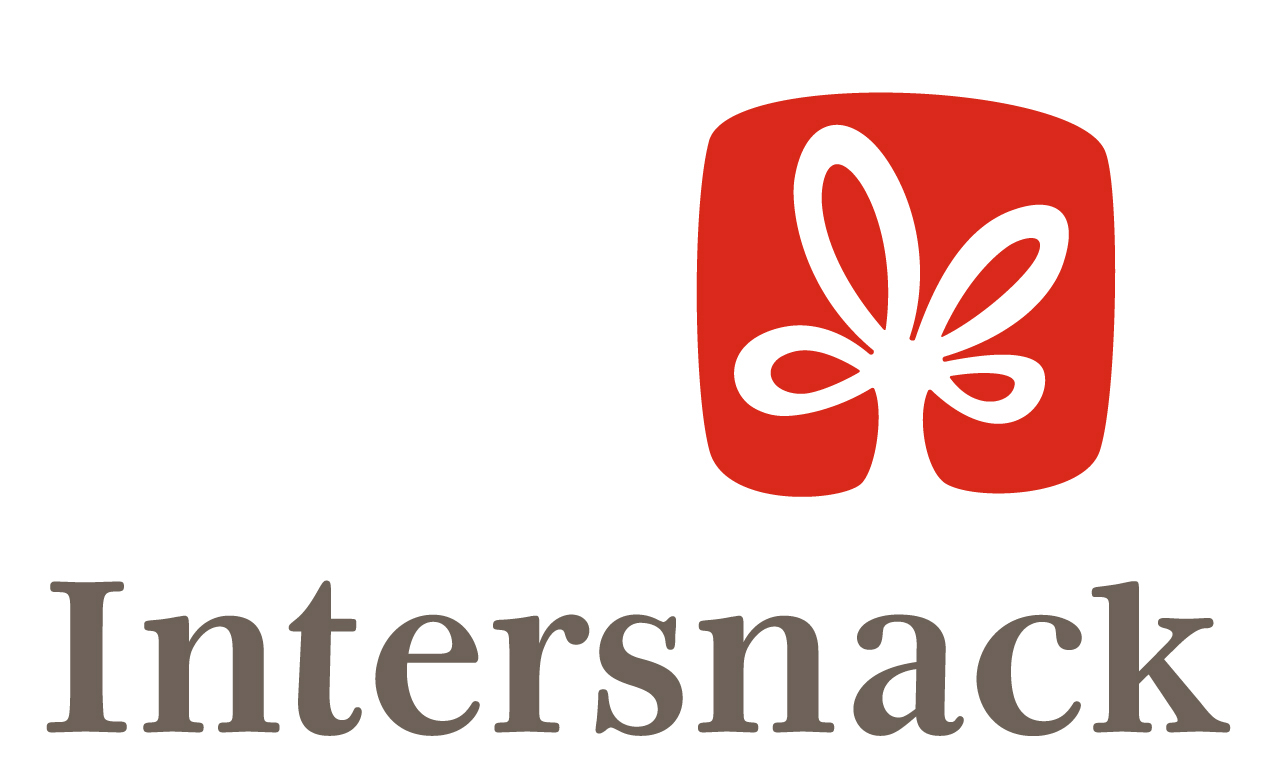 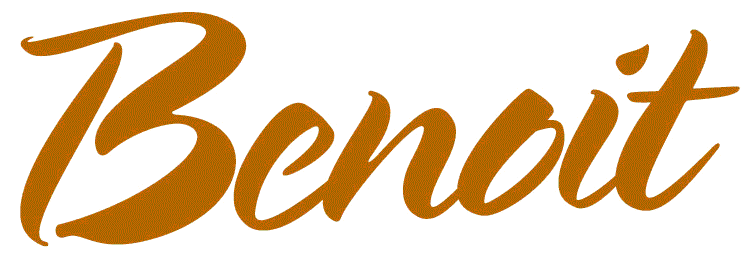 ACCORD COLLECTIF NEGOCIATIONS ANNUELLES OBLIGATOIRES 2017Entre :La Société BENOIT SNCDont le siège social est situé à 15 rue du Claret, ZI Montbertrand, 38230 CHARVIEU CHAVAGNEUX, Représentée par, agissant en qualité Directeur Général et dûment habilité aux fins des présentes,D’une part,Et :  L’Organisation syndicale CFDT, représentée par, en sa qualité de Délégué Syndical,L’Organisation syndicale CGT, représentée par, en sa qualité de Délégué Syndical,D’autre part,Préambule :Conformément aux dispositions des articles L. 2242-1 et suivants du Code du Travail, une négociation s’est engagée le 28 septembre 2017 au titre de la Négociation Annuelle Obligatoire 2017 entre la Direction et les organisations syndicales représentatives dans l’entreprise.Les négociations se sont déroulées lors des 3 réunions suivantes : 28 septembre 201705 octobre 201710 octobre 2017Ces négociations se sont déroulées en présence de :Pour les organisations syndicalesCFDT : CGT : Pour la direction :Les négociations portent sur la population employés, ouvriers et agents de maîtrise.Conformément aux dispositions légales, les négociations entre les parties ont notamment porté sur les thématiques suivantes : Les salaires effectifs et la suppression des éventuels écarts de rémunérations entre hommes et les femmes ;La durée du travail ;L’égalité professionnelle entre les femmes et les hommes dans l’entreprise ;L’évolution de l’emploi dans l’entreprise ;L’insertion professionnelle et le maintien dans l’emploi des travailleurs handicapés ;La prévoyance maladie ;L’épargne salariale.Les parties ont abouti à la conclusion du présent accord. Article 1 – Salaires Les parties conviennent de l’évolution des salaires selon le calendrier suivant : + 1,6% des taux horaires de base, avec effet rétroactif au 1er juillet 2017.Article 2 – taux horaire minimum pour le poste « coordinateur »Le taux horaire minimum (salaire de base) du poste de « coordinateur » dédié à l’organisation IWS sera de 12.08 € brut.Article 3 – Primes et autres accessoires3.1 : prime vacances Au 1er juin 2018, les catégories employés, ouvriers et agents de maitrise se verront attribuer une prime vacances de 350.00 € brut sous conditions.La prime sera attribuée aux salariés concernés ayant au moins 1 an d’ancienneté.Elle sera calculée au prorata du temps de présence sur la période de référence qui est du 1er juillet de l’année précédente au 30 juin de l’année de versement. Cette prime sera versée en une fois sur le bulletin de paie du mois de juin 2018. En compensation de la période du 1er janvier 2017 au 30 juin 2017, n’étant pas prise en compte dans cette mesure, une prime unique exceptionnelle de 150.00 € brut sera versée pour l’année 2017 en octobre 2017 pour tous les salariés employés, ouvriers et agents de maitrise qui auront plus d’un an d’ancienneté au 1er octobre 2017.3.2 : prime de progrèsA compter du 1er janvier 2018, une prime de progrès trimestrielle est mise en place pour les salariés des catégories employés, ouvriers et agents de maîtrise.Cette prime de progrès sera attribuée en fonction d’atteinte d’objectifs sur les critères suivants :SécuritéQualité HygiènePerformance globale usineLes objectifs seront déterminés unilatéralement par la direction et présentés aux organisations syndicales et au CE avant la mise en place.Chacun des critères aura un seuil déclencheur et un seuil bonus. Cette prime de progrès est trimestrielle et sera versée sur le mois de paie suivant le trimestre concerné :Prime trimestre 1 versée sur la paie d’avrilPrime trimestre 2 versée sur la paie de juilletPrime trimestre 3 versée sur la paie d’octobrePrime trimestre 4 versée sur la paie de janvier Cette prime sera calculée au prorata du temps de présence effective sur le trimestre de référence. Sera pris en compte comme temps de présence :Arrêt pour maladie, accident de travail, maladie professionnelle ou maternité < à 4 semaines sur le trimestreLes suspensions de contrat (congés sabbatique, congé parental, CIF,…) < à 4 semaines sur le trimestrecongés payés, événement familial absence autorisée non payée ou payéeH-RTTDéménagementLes audits qualité et hygiène seront réalisés par un membre de l’encadrement en présence d’un membre représentant du personnel.Cette prime se substitue à la prime Hygiène et la prime Hygiène exceptionnelle à compter du 01 janvier 2018.4.3 : prime d’ilotA compter du 1er janvier 2018, une prime d’ilot est mise en place pour tous les salariés affectés à un ilot sur la base du programme IWS (hors cadre).Cette prime d’ilot portera sur la performance de l’ilot. Chaque ilot aura son propre objectif à atteindre.Les objectifs seront déterminés unilatéralement par la direction et présentés aux organisations syndicales et au CE avant la mise en placeChaque critère aura un seuil déclencheur et un seuil bonus.Cette prime d’ilot est mensuelle et sera versée sur le mois de paie suivant le mois concerné :Prime ilot du mois de janvier versée sur la paie de févrierPrime ilot du mois de février versée sur la paie de mars…Cette prime sera calculée au prorata du temps de présence effective sur le mois de référence. Sera pris en compte comme temps de présence :Arrêt pour maladie, accident de travail, maladie professionnelle ou maternité < à 1 semaine sur le moisLes suspensions de contrat (congés sabbatique, congé parental, CIF,…) < à 1 semaine sur le moiscongés payésévénement familial absence autorisée non payée ou payéeH-RTTDéménagementCette prime se substitue à la prime exceptionnelle gain de production (prime jetons) à compter du 01 janvier 2018.4.4 : 13ème moisA compter du 1er octobre 2017, le 13ème mois, pour la population employés, ouvriers et agents de maitrise sera soumis aux conditions suivantes :Condition d’ouverture du droit au 13ème mois : A partir de 1 an d’ancienneté dans l’entrepriseProratisation en cas de suspension de contrat et/ou de fin de contratAssiette de calcul du 13ème mois :Un mois de salaire de base brut applicable au jour du versementModalité du versement du 13ème mois :Sur la première année de présence versement du 13ème mois à la date anniversaire de 1 an de présence. Exemple : date d’entrée dans l’entreprise le 1er août. Versement du 13ème mois sur la paie de septembre n+1.Puis versement sur la paie de novembre du prorata correspondant à la fin de l’année (de septembre à décembre)Le versement du 13ème mois sera effectif en totalité sur le bulletin de salaire du mois de novembre. L’ensemble de ces dispositions se substituent automatiquement aux conditions de versement, d’ouverture des droits et d’assiette de calcul en vigueur.Au titre de l’exercice 2017, sera déduit du montant du 13ème mois versé en novembre 2017 l’ensemble des acomptes du 13ème mois d’ores et déjà versé sur l’année 2017.Article 5 – Durée de l’accordLe présent accord est conclu pour une durée indéterminée et s’appliquera à compter de sa conclusion.Article 6 – Révision, DénonciationChaque partie signataire ou adhérente peut demander la révision de tout ou partie du présent accord.Le présent accord pourra être dénoncé par l’une ou l’autre des parties signataires ou adhérentes, après un préavis de trois mois.Article 7 – Formalités de dépôtLe présent accord sera diffusé dans la Société et porté à la connaissance de tout le personnel par voie d’affichage, conformément aux dispositions du Code du Travail. Il sera déposé en un exemplaire sur support papier et un exemplaire sur support électronique à la DIRECCTE Unité Territoriale de l’Isère ainsi qu’un exemplaire au Secrétariat du Greffe du Conseil de Prud’hommes de Vienne. Accompagné d’un exemplaire du procès-verbal d’ouverture des négociations portant sur les écarts de rémunération entre les hommes et les femmes.Fait en 6 exemplaires originaux, à Charvieu-Chavagneux, le 11 octobre 2017,Pour la Société BENOIT SNCPour l’Organisation syndicale CFDT		Pour l’Organisation syndicale CGTPRIME PROGRESPRIME PROGRESPRIME PROGRESPRIME PROGRESObjectif< au seuil déclencheur>= au seuil déclencheur>= au seuil bonusSECURITE0 € Brut30 € Brut40 € BrutQUALITE0 € Brut10 € Brut15 € BrutHYGIENE0 € Brut10 € Brut15 € BrutPROGRESCritère 10 € Brut10 € Brut15 € BrutCritère 20 € Brut10 € Brut15 € BrutCritère 30 € Brut10 € Brut20 € BrutTOTAL0 € Brut80 € Brut120 € BrutPRIME ILOTPRIME ILOTPRIME ILOTPRIME ILOTObjectif< au seuil déclencheur>= au seuil déclencheur>= au seuil bonusPerformance de l’ilot0 € Brut15 € Brut40 € Brut